   КАРАР		                                                                      ПОСТАНОВЛЕНИЕ   14 июль 2020 й.   	                 № 22                                  14 июля 2020 г.О присвоении адреса Руководствуясь Федеральным законом от 06.10.2003 №131-ФЗ "Об общих принципах организации местного самоуправления в Российской Федерации", Федеральным законом от 28.12.2013 №443-ФЗ "О федеральной информационной адресной системе и о внесении изменений в Федеральный закон "Об общих принципах организации местного самоуправления в Российской Федерации", Правилами присвоения, изменения и аннулирования адресов, утвержденными Постановлением Правительства Российской Федерации от 19.11.2014 №1221, Приказом Минфина России от 05.11.2015 №171н «Об утверждении Перечня элементов планировочной структуры, элементов улично-дорожной сети, элементов объектов адресации, типов зданий (сооружений), помещений, используемых в качестве реквизитов адреса, и правил сокращенного наименования адресообразующих элементов»,  ПОСТАНОВЛЯЮ:1. Присвоить следующие адреса:1.1. Жилому дому с кадастровым номером 02:53:020102:121 присвоить адрес:Российская Федерация, Республика Башкортостан, Шаранский муниципальный район, Сельское поселение Писаревский сельсовет, деревня Писарево, улица Центральная, дом 6;1.2. Жилому дому с кадастровым номером 02:53:020102:162 присвоить адрес:Российская Федерация, Республика Башкортостан, Шаранский муниципальный район, Сельское поселение Писаревский сельсовет, деревня Писарево, улица Центральная, дом 6  квартира 1;1.3. Жилому дому с кадастровым номером 02:53:020102:163 присвоить адрес:Российская Федерация, Республика Башкортостан, Шаранский муниципальный район, Сельское поселение Писаревский сельсовет, деревня Писарево, улица Центральная, дом 6  квартира 2;1.4. Жилому дому с кадастровым номером 02:53:020102:164 присвоить адрес:Российская Федерация, Республика Башкортостан, Шаранский муниципальный район, Сельское поселение Писаревский сельсовет, деревня Писарево, улица Центральная, дом 6  квартира 3;1.5. Жилому дому с кадастровым номером 02:53:020102:115 присвоить адрес:Российская Федерация, Республика Башкортостан, Шаранский муниципальный район, Сельское поселение Писаревский сельсовет, деревня Писарево, улица Сосновая, дом 6;1.6. Жилому дому с кадастровым номером 02:53:020102:129 присвоить адрес:Российская Федерация, Республика Башкортостан, Шаранский муниципальный район, Сельское поселение Писаревский сельсовет, деревня Писарево, улица Сосновая, дом 6  квартира 1;1.7. Жилому дому с кадастровым номером 02:53:020102:154 присвоить адрес:Российская Федерация, Республика Башкортостан, Шаранский муниципальный район, Сельское поселение Писаревский сельсовет, деревня Писарево, улица Сосновая, дом 6  квартира 2;1.8. Жилому дому с кадастровым номером 02:53:021101:78присвоить адрес:Российская Федерация, Республика Башкортостан, Шаранский муниципальный район, Сельское поселение Писаревский сельсовет, село Стародражжево, улица Заречная, дом 22;1.9. Жилому дому с кадастровым номером 02:53:021101:96присвоить адрес:Российская Федерация, Республика Башкортостан, Шаранский муниципальный район, Сельское поселение Писаревский сельсовет, село Стародражжево, улица Заречная, дом 22  квартира 2;1.10. Жилому дому с кадастровым номером 02:53:021101:81присвоить адрес:Российская Федерация, Республика Башкортостан, Шаранский муниципальный район, Сельское поселение Писаревский сельсовет, село Стародражжево, улица Заречная, дом 12;1.11. Жилому дому с кадастровым номером  02:53:021101:97 присвоить адрес:Российская Федерация, Республика Башкортостан, Шаранский муниципальный район, Сельское поселение Писаревский сельсовет, село Стародражжево, улица Заречная, дом 12  квартира 1;         1.12.Жилому дому с кадастровым номером  02:53:021101:98 присвоить адрес:Российская Федерация, Республика Башкортостан, Шаранский муниципальный район, Сельское поселение Писаревский сельсовет, село Стародражжево, улица Заречная, дом 12  квартира 2;1.13. Жилому дому с кадастровым номером 02:53:020102:132 присвоить адрес:Российская Федерация, Республика Башкортостан, Шаранский муниципальный район, Сельское поселение Писаревский сельсовет, деревня Писарево, улица Школьная, дом 5;1.14. Жилому дому с кадастровым номером 02:53:020102:148 присвоить адрес:Российская Федерация, Республика Башкортостан, Шаранский муниципальный район, Сельское поселение Писаревский сельсовет, деревня Писарево, улица Школьная, дом 5 квартира 2;1.15. Жилому дому с кадастровым номером 02:53:020102:145 присвоить адрес:Российская Федерация, Республика Башкортостан, Шаранский муниципальный район, Сельское поселение Писаревский сельсовет, деревня Писарево, улица Школьная, дом 9;1.16. Жилому дому с кадастровым номером 02:53:020102:118 присвоить адрес:Российская Федерация, Республика Башкортостан, Шаранский муниципальный район, Сельское поселение Писаревский сельсовет, деревня Писарево, улица Центральная, дом 4;          1.17.Жилому дому с кадастровым номером  02:53:020102:157 присвоить адрес:Российская Федерация, Республика Башкортостан, Шаранский муниципальный район, Сельское поселение Писаревский сельсовет, деревня Писарево, улица Центральная, дом 4 квартира 1;1.18. Жилому дому с кадастровым номером  02:53:020102:158 присвоить адрес:Российская Федерация, Республика Башкортостан, Шаранский муниципальный район, Сельское поселение Писаревский сельсовет, деревня Писарево, улица Центральная, дом 4 квартира 2;2. Контроль за исполнением настоящего Постановления оставляю за собой.Глава  сельского поселения                                                           Н.Я. Сираев		Башкортостан  РеспубликаһыШаран  районы  муниципальрайоныны  Писарево  ауылбиләмәһе  ХакимитеБашлыгы       452644,Писарево ауылы, Мэктэп урамы, 11-йорт      тел.(34769) 2-34-16  email: pisarsss@yandex.ru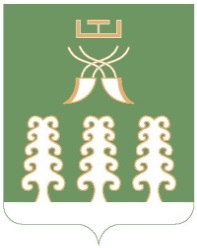 Республика БашкортостанАдминистрация  сельского поселенияПисаревский сельсоветмуниципального  районаШаранский район        452644  д. Писарево, ул. Школьная, 11тел. (34769)  2-34-16 email: pisarsss@yandex.ru